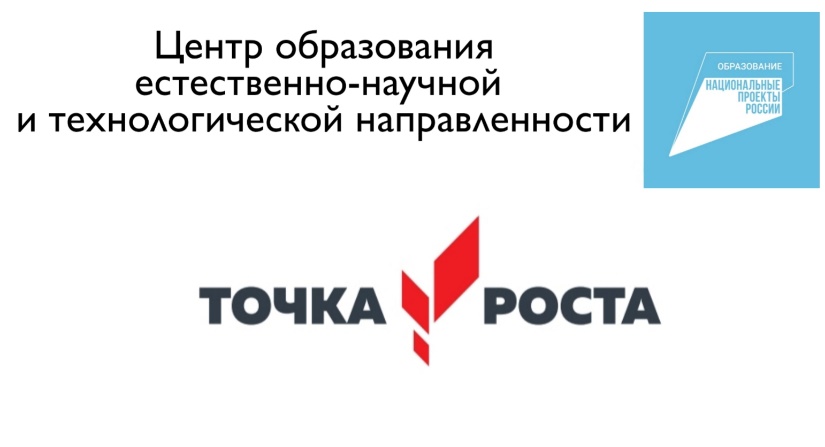 ПЕДАГОГИЦентра Точка роста МБОУ СОШ № 9 им.И.Д.Бражника п.Октябрьского2023 – 2024 учебный год№п/пФИОзанимаемая должностькружок1Мусиенко Л.НПедагог дополнительногоОбразования , учитель  биологииЕстественно-научная грамотность , биология2Амбарян Н.СПедагог дополнительного образованияМатематическая грамотность3Чекина Т.ВПедагог дополнительного образованияФинансовая грамотность, финансовая математика4Толстопятова Э.АПедагог дополнительного образованияФинансовая грамотность5Жук Е.НПедагог дополнительного образования , учитель химииЕстественно-научная грамотность . химия6Еременко О.АПедагог дополнительного образованияПроектная и исследовательская деятельность7Ищенко В.НУчитель физики Физика8Заволока А.НПедагог дополнительного образованияРобототехника, медиастудия